INFORMACJA PRASOWA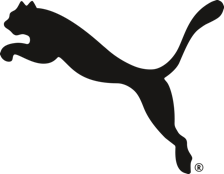 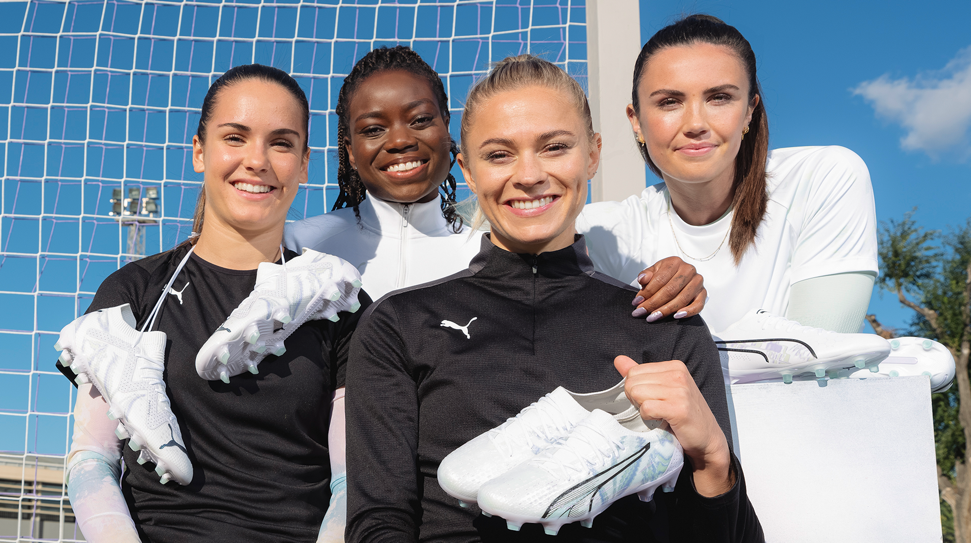 PUMA BRILLIANCE PACK – KORKI STWORZONE SPECJALNIE DLA KOBIETWarszawa, 21 marca 2023 r.  – PUMA Brilliance Pack to wyjątkowa odsłona modeli ULTRA, FUTURE i KING, które zostały zaprojektowane z myślą o piłkarkach. Przy okazji premiery najnowszej kolekcji niemiecka marka postanowiła połączyć zawodniczki z organizacjami, aby zachęcić młode dziewczyny do gry w piłkę nożną. Wyjątkowe działania skierowane do młodzieżyDo tej pory PUMA przy współpracy ze swoimi ambasadorkami zorganizowała już kilka wydarzeń, m.in. z Lauriną Frazer we Francji, Leną Lattwein i organizacją Golden Goal w Niemczech, a także Sheridą Spitse w Holandii. W najbliższym czasie zaplanowane są również specjalne aktywacje w Anglii (Maya Le Tissier i Manchester United) oraz Szwecji (zawodniczki Hammerby IF). Julia Grosso w PUMA FUTUREW trakcie projektowania korków FUTURE z kolekcji Brilliance Pack wzięto pod uwagę takie aspekty jak szerokość stopy i wysokość podbicia, w celu optymalnego dopasowania do kobiecej stopy.  Zastosowano w nich przełomową cholewkę z podwójnej siatki FUZIONFIT360 oraz wyjątkową technologię PUMA PWRTAPE, która zwiększa wsparcie pięty i zapewnia optymalne dopasowanie. Model FUTURE posiada też specjalne tekstury 3D umieszczone w kluczowych strefach buta, które zwiększają kontrolę nad piłką podczas wykonywania podań, strzałów, a także dryblingu. Kolejną nowością w modelu FUTURE jest całkowicie nowy układ korków, który został zaprojektowany dla zapewnienia najwyższej przyczepności i stabilności. W najnowszym modelu FUTURE Brilliance Pack wystąpi skrzydłowa reprezentacji Kanady – Julia Grosso. Fridolina Rolfo w PUMA ULTRAULTRA to pierwszy model marki PUMA, w którym zaprojektowano specjalną wersję dla kobiet. Buty zaprojektowane z myślą o minimalnej wadze i osiąganiu maksymalnych prędkości na boisku. Elementy wykonane w technologii 5-D PWRPRINT umieszczone w kluczowych punktach stopy, zapewniają optymalne wsparcie i stabilizację. Najnowsza odsłona modelu ULTRA posiada też przeprojektowaną podeszwę stworzoną przy pomocy technologii SPEEDPLATE. W korkach ULTRA z najnowszej kolekcji będzie występować ofensywna zawodniczka FC Barcelona – Fridolina Rolfo. Ingrid Engen w PUMA KINGKultowe korki, wyposażone w najnowsze technologie PUMA powracają na boiska w odmienionej odsłonie. Po raz pierwszy w historii zastosowano w nich K-BETTER – całkowicie nowy materiał stworzony przy wykorzystaniu surowców z recyklingu. Wraz z powrotem na boisko modelu KING, PUMA wprowadziła specjalną wersję dla kobiet. Na boisku zobaczymy w nich reprezentantkę Norwegii – Ingrid Syrstad Engen. “PUMA po raz pierwszy wprowadziła modele zaprojektowane z myślą o piłkarkach ponad dwa lata temu, od tamtego czasu staramy się wciąż je rozwijać”, powiedziała Stephanie Vieira, Product Line Manager Teamsport Footwear, PUMA.“Piłka nożna kobiet zawsze była priorytetem dla PUMA, a Brilliance Pack kontynuuje to zobowiązanie”, powiedział Dominique Gathier, Senior Head of Product Line Management Teamsport Footwear, PUMA. Korki z kolekcji Brilliance Pack są już dostępne PUMA.com.ZDJĘCIA:The Brilliance Pack - Zdjęcia zawodniczekThe Brilliance Pack - Zdjęcia produktowePUMAPUMA jest jedną z wiodących na rynku marek sportowych, projektującą i sprzedającą obuwie, odzież oraz akcesoria. Od ponad 70 lat nieustannie buduje reputację producenta tworzącego najlepsze produkty dla sportowców na całym świecie. W swojej ofercie PUMA posiada produkty w linii lifestyle i performance w kategoriach: piłka nożna, bieganie, trening, koszykówka, golf oraz sporty motorowe. Marka od lat angażuje się w ekscytujące współprace ze znanymi projektantami, przenosząc sport do kultury oraz mody ulicznej. Grupa PUMA jest właścicielem marek PUMA, Cobra Golf oraz stichd. Firma dystrybuuje swoje produkty w ponad 120 krajach, zatrudnia ponad 16 000 osób na całym świecie, a jej siedziba mieści się w Herzogenaurach w Niemczech. Więcej informacji można znaleźć na stronie http://www.puma.com. 